園長セミナー2022　クリスマスの祝い方　ドイツ編2022年12月7日（水）　10：00－11：302022年　ロンネフェルトのGlühwein-Tee（グリューバイン ハーブティー）とペルケオのStollen（シュトーレン）を楽しみながらひと時を過ごしましょう＊　参加費不要ですが　準備の都合上締切日　11月30日（水）をお守りください　＊＊　ハーブティーはカフェインレス　シュトーレンにはドライフルーツ使用　＊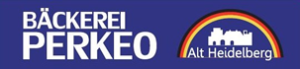 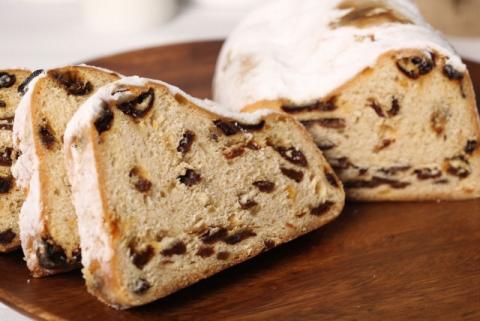 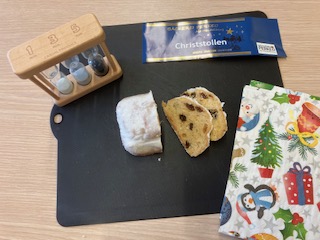 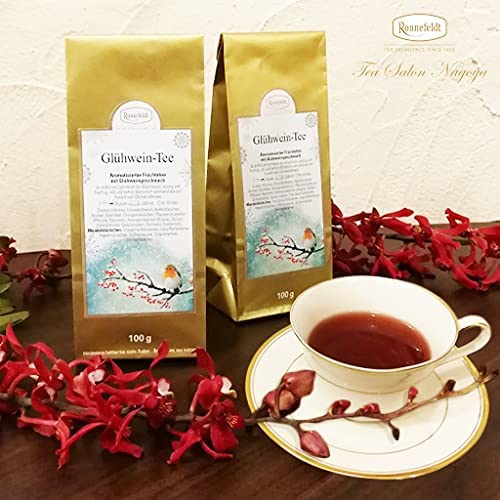 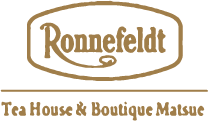 